SECTION A – To be completed following initial discussion with Service UserDoes the Child/Young Person consent to the LA knowing they have an advocate?How do they meet the eligibility criteria for the service? (Please tick all that apply)SECTION B – To be completed at point of case closure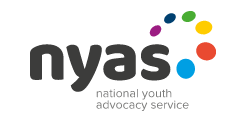 NEPO 11 REFERRAL FORMYesNoOnly to be completed with the consent of the Child / Young PersonOnly to be completed with the consent of the Child / Young PersonChild/ Young Person’s nameChild/ Young Person’s Date of BirthPurchasing AuthorityNewcastle Upon TyneNYAS Service IDNYAS Service User IDDate Referral ReceivedReferrer (name)Referrer (role)Referrer (contact details: phone number/email address)Resident AuthorityAllocated AdvocateDate Child / YP first contactedDoes the Child / YP wish to proceed with an advocate?If not please add reasons why service declinedReason for the ReferralChild/ YP’s desired outcomesIn receipt of health services and wish to make a complaintIn receipt of social care services and wish to make a representation (including a complaint)Special educational needs and disabilitiesLooked after child/young personInvolved in / in contact with statutory Child Protection processesLiving with health conditions and living in long-term residential settingsMay continue to need care and support in adulthood through adult social care servicesLooked after and go missing16 or 17 years old and are homeless or threatened with homelessnessIn England and detained under the Mental Health Act or are being considered for Electro Convulsive Therapy16- or 17-years old and lack mental capacityIn custodyIn short break careCare Leaver eligible under the Leaving Care Act 2000Have made a complaint (regardless of whether they are looked after)A Child in NeedLooked after and care and progress are being reviewedYoung Carer aged under 18 years of age and providing regular support to a family member who is disabled, physically unwell or has poor mental health or who has issued with substance misuseAt risk of, or are involved with, gangs or criminals and therefore are at risk of being exploited sexually, trafficked or become involved in activities which break the law; for example, theft or selling drugs.Date of Case ClosureWhat Support Was Provided?What was the Outcome of the Support Provided?Was the Young Person Satisfied with the Outcome?Is there any additional support that may be required?